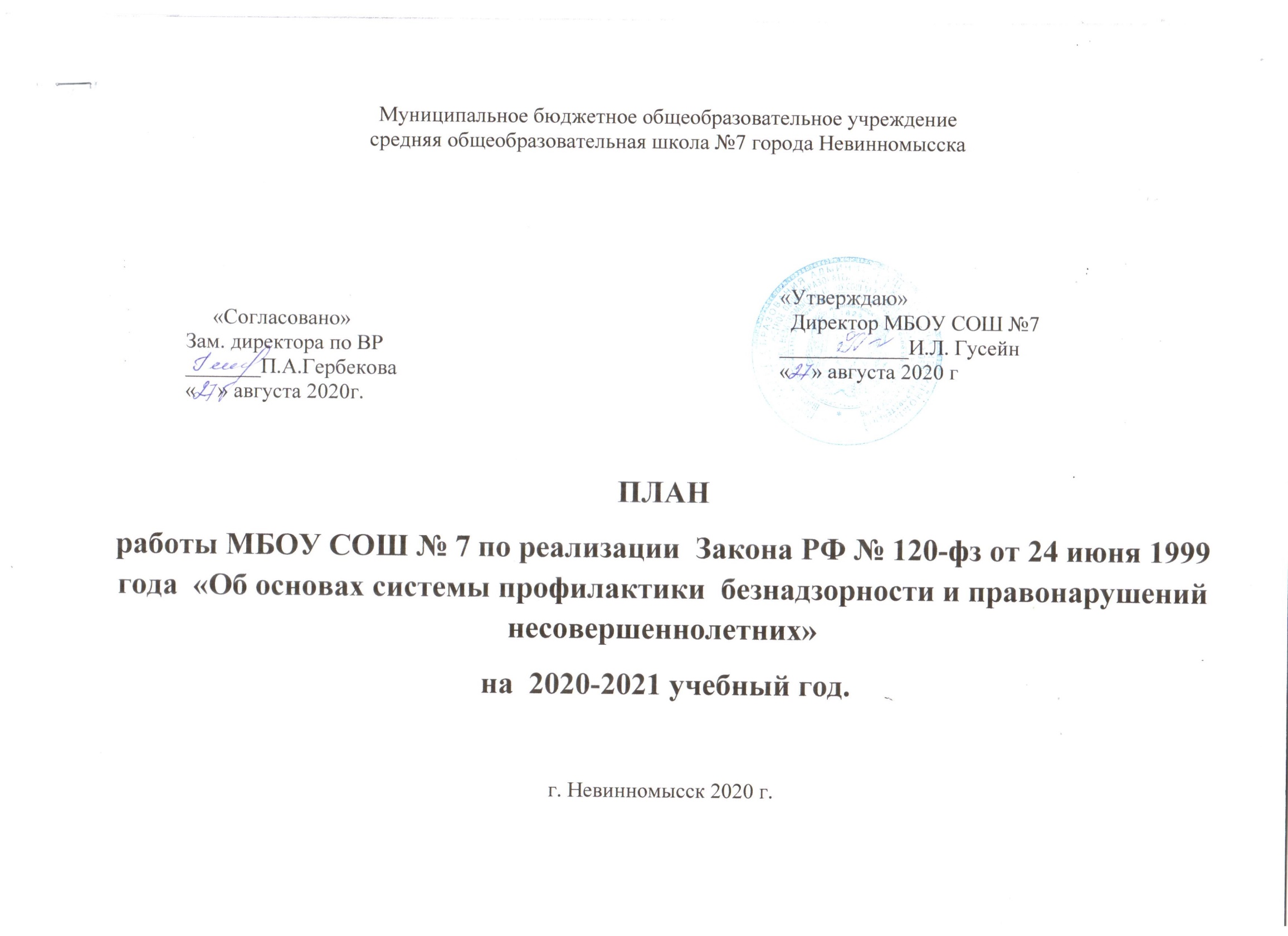 Цель:  Профилактика  правонарушений, безнадзорности и беспризорности, среди  несовершеннолетних. Задачи:Выяснение причин правонарушений несовершеннолетних и предотвращение распространения преступности среди несовершеннолетних;Помощь семье в решении проблем, связанных с обучением и воспитанием детей;Выявление раннего неблагополучия семьи;Обеспечение защиты прав и интересов детей, оказавшихся в социально неблагополучном положении;Оптимизация деятельности школы по правовому воспитанию и обучению, социально-трудовой адаптации учащихся группы «риска»;Помощь подростку в устранении причин, негативно влияющих на его поведение, успеваемость и посещаемость;Индивидуальное и групповое консультирование детей, родителей по вопросам проблемных ситуаций.Социальный педагог                                                                                                                         Т.И. Азизова№МероприятиеДатаОтветственныеОтметка о выполненииОрганизационная  работаОрганизационная  работаОрганизационная  работаОрганизационная  работаОрганизационная  работа1.Составление Социального паспорта школы.СентябрьКлассные руководители, социальный педагог:Т.И. Азизова2.Уточнение банка данных учащихся, состоящих на всех видах учета и статистических данных о семьях, находящихся в трудной жизненной ситуации.Сентябрь - октябрьклассные руководители,социальный педагогТ.И. Азизова3.Ведение картотеки , учащихся состоящих на  всех видах профилактического учета.В течение года.Социальный педагогТ.И. АзизоваСоставление и выполнение планов работы.Сентябрь Социальный  педагогТ.И. Азизова4. Предоставление отчетов социального педагога.ЕжемесячноСоциальный  педагогТ.И. АзизоваМетодическая и информационная работа с педагогическим коллективомМетодическая и информационная работа с педагогическим коллективомМетодическая и информационная работа с педагогическим коллективомМетодическая и информационная работа с педагогическим коллективомМетодическая и информационная работа с педагогическим коллективом1.Проведение малых консилиумов, по улучшению работы педагогического коллектива с целью реализации Закона РФ №120, ознакомление с нормативными документами, организация социальной поддержки «особых» учащихсяПо плану Зам. директора  по ВРП.А. ГербековаСоциальный педагогТ.И. Азизова2.Создание банка разработок классных часов профилактической направленностиВ течение годаСоциальный  педагогТ.И. Азизова3.Включение в планы воспитательной работы тематических классных часов, направленных на формирование законопослушного поведения несовершеннолетних. по плану классных руководителейСоциальный  педагогТ.И. Азизова4.Проведение мониторинга среди учащихся: «Профилактика ПАВ»октябрьСоциальный  педагогТ.И. АзизоваСоциально – педагогическое  сопровождение  обучающихся, состоящих на профилактическом учете.Социально – педагогическое  сопровождение  обучающихся, состоящих на профилактическом учете.Социально – педагогическое  сопровождение  обучающихся, состоящих на профилактическом учете.Социально – педагогическое  сопровождение  обучающихся, состоящих на профилактическом учете.Социально – педагогическое  сопровождение  обучающихся, состоящих на профилактическом учете.1.Сбор информации о социальном неблагополучии подростков, или подростках, совершивших правонарушения.СентябрьСоциальный  педагогТ.И. АзизоваИзучение социально-педагогических особенностей личности подростка, его микросреды (посещение семьи на дому, индивидуальные беседы с подростком и родителями).В течение годаКлассные руководителисоциальный педагог Т.И. Азизова2.Выявление несовершеннолетних, находящихся в социально опасном положении, а также не посещающих или систематически пропускающих по неуважительным причинам занятия в образовательных учреждениях, принятие мер по их воспитанию и получению ими общего образования.В течение годаКлассные руководителисоциальный педагог Т.И. Азизова3.Выявление семьи, находящейся в социально опасном положении, и оказание им помощи в обучении и воспитании детей.В течение годаКлассные руководителисоциальный педагог Т.И. Азизова4.Составление индивидуальной карты сопровождения подростка по оказанию социально-педагогической помощи и поддержки. По необходимостисоциальный педагог Т.И. Азизова5.Оказание  социально-психологической  помощи подросткам, имеющим отклонения в поведении или развитииПо необходимостиКлассные руководителипедагог – психолог социальный педагог Т.И. Азизова6.Организация занятости подростков во внеурочное время ( занятия в кружках, секциях, индивидуальное трудоустройство и др)В течение годаКлассные руководителисоциальный педагог Т.И. Азизова7. Осуществление взаимодействия со всеми субъектами профилактики, при необходимости привлечение соответствующих служб для работы с подростком.По необходимостиСоциальный педагогТ.И. Азизова8.Проведение комплекса мероприятий по формированию негативного отношения к противоправному поведению, привлечению несовершеннолетних к участию в акциях, мероприятиях и движениях патриотической направленности.В течение года Администрация школыклассные руководителисоциальный педагог Т.И. Азизова6.Анализ социальной адаптации обучающегося и отчет по результатам профилактической работы на Совете профилактики, педагогическом Совете. 1раз  в четвертьЗам. Директора  по ВРП.А. Гербековасоциальный педагогТ.И. АзизоваВзаимодействие с семьейВзаимодействие с семьейВзаимодействие с семьейВзаимодействие с семьейВзаимодействие с семьей1.Информирование родителей, педагогов, учащихся о телефонах и адресах органов государственной власти, местного самоуправления, служб системы профилактики, осуществляющих контроль и надзор за соблюдением, обеспечением и защитой прав детей.ПостоянноЗам. Директора  по ВРП.А. ГербековаСоциальный педагогТ.И. Азизова2.Посещение семей несовершеннолетних, находящихся в социально-опасных условиях с составлением акта обследования материально-бытовых условий. Выяснение текущей жизненной ситуации.1 раз в четвертьКлассные руководителисоциальный педагог Т.И. Азизова3.Проведение родительских собраний, индивидуальных консультаций.По плану школы Зам. Директора  по ВРП.А. ГербековаСоциальный педагогТ.И. АзизоваОрганизация  работы  с органами профилактики правонарушений  участие в межведомственных операциях и рейдах.Организация  работы  с органами профилактики правонарушений  участие в межведомственных операциях и рейдах.Организация  работы  с органами профилактики правонарушений  участие в межведомственных операциях и рейдах.Организация  работы  с органами профилактики правонарушений  участие в межведомственных операциях и рейдах.Организация  работы  с органами профилактики правонарушений  участие в межведомственных операциях и рейдах.1.Совместная работа школы и органов правопорядка: (ОДН, КДН, психологическим центром, реабилитационным центром          «Гавань», управлением образования  города Невинномысска, отделом опеки и попечительства.)В течение годаСоциальный  педагогТ.И. Азизовапедагог-  психологКлассные руководители.2.Предоставление  информационно-аналитического материала  о несовершеннолетних, систематически пропускающих занятия без уважительных причин в УОДо 20 числа ежемесячноСоциальный педагог Т.И. Азизова3.Обеспечение  межведомственного взаимодействия  в организации профилактической работы, привлечение общественных организаций, родительского актива, средств массовой информации по выполнению ФЗ 120.В течение годаАдминистрация ОУ4.В целях оперативного принятия мер своевременно информировать органы и учреждения системы профилактики о фактах жестокого обращения с детьми, о случаях, когда несовершеннолетние находятся в условиях, опасных для их здоровья и жизни.В течение годаАдминистрация ОУ5.Участие в предлагаемых ОДН УВД  города Невинномысска, мероприятиях направленных на предотвращение безнадзорности и беспризорности и предупреждение правонарушений среди  несовершеннолетних.По приглашениюСоциальный педагогТ.И. Азизова6.Обеспечить мониторинг сети Интернет для выявления закрытых групп, сообществ и отдельных лиц, пропагандирующих деструктивное поведение.В течение годаЗам. директора по ВРП.А.Гербекова, Социальный  педагогТ.И. Азизова, инспектора  ОДН (по согласованию)Работа  по выполнению  целевой программы  противодействия  злоупотреблению наркотическими  средствами.Работа  по выполнению  целевой программы  противодействия  злоупотреблению наркотическими  средствами.Работа  по выполнению  целевой программы  противодействия  злоупотреблению наркотическими  средствами.Работа  по выполнению  целевой программы  противодействия  злоупотреблению наркотическими  средствами.Работа  по выполнению  целевой программы  противодействия  злоупотреблению наркотическими  средствами.1.Составление плана мероприятий по вопросам антинаркотического просвещения, формирования здорового образа жизни, предупреждения злоупотребления ПАВ. СентябрьЗам. директора  по ВРП.А. ГербековаСоциальный педагогТ.И. Азизова2.Организация проведения Дней правовых знаний, дней здоровья ,лекториев  по профилактике наркомании.В течение годаЗам. директора по ВРП.А. Гербекова;социальный педагог Т.И. Азизова3.Организация систематического проведения в классах внеурочных мероприятий направленных на профилактикузлоупотребления ПАВ.согласно плану классных руководителейсоциальный педагог Т.И. Азизова; классные руководители4.Проведение спортивно-оздоровительных мероприятий, направленных на формирование здорового образа жизниСогласно плану спортивной работы школысоциальный педагог Т.И. Азизова; классные руководители; учитель физкультуры, 5.Участие в акциях направленных на профилактикузлоупотребления ПАВ. наркотиков»По плану УОЗам. директора по ВРП.А. Гербекова;социальный педагог Т.И. АзизоваИнформационно методическая работа Информационно методическая работа Информационно методическая работа Информационно методическая работа Информационно методическая работа 1. Оформление и пополнение правовых стендов.В течение годаСоциальный  педагогТ.И. Азизова2.Семинары для педагогов, рассмотрение вопросов на педагогическом совещании, совещании при директоре и т.д.  По плану Зам. директора по ВРП.А. Гербекова;социальный педагог Т.И. Азизова3.Организация просветительской работы с родителямиВ течение годаСоциальный  педагогТ.И. Азизова4. Участие в заседаниях  методического объединения социальных педагогов.По плану Социальный  педагогТ.И. Азизова